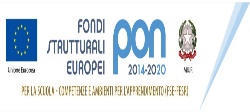 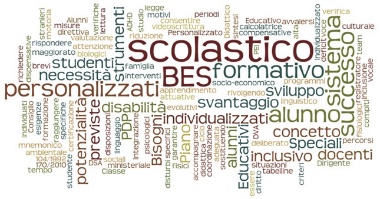 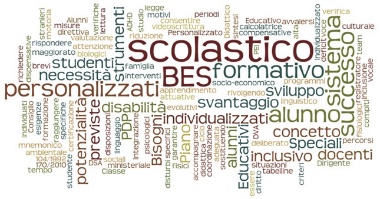 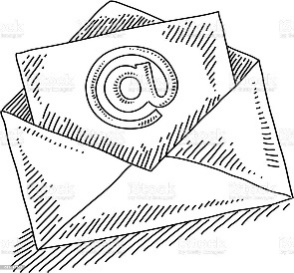 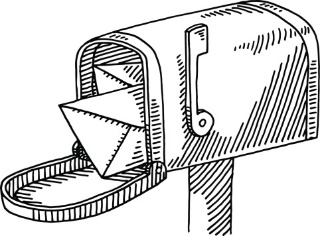 Istituto Comprensivo“Giovanni XXIII”Via Ravita – 85044 Lauria (Pz)